UČITELJ: JELENA KVAKANDATUM: 25.11.2020.PREDMET:KOMUNIKACIJANASTAVNA JEDINICA:VJEŽBAMO ČITANJEZADATAK: IZREŽI NASTAVNI LISTIĆ, ZALIJEPI GA U BILJEŽNICU I NAUČI ČITATI REČENICE. 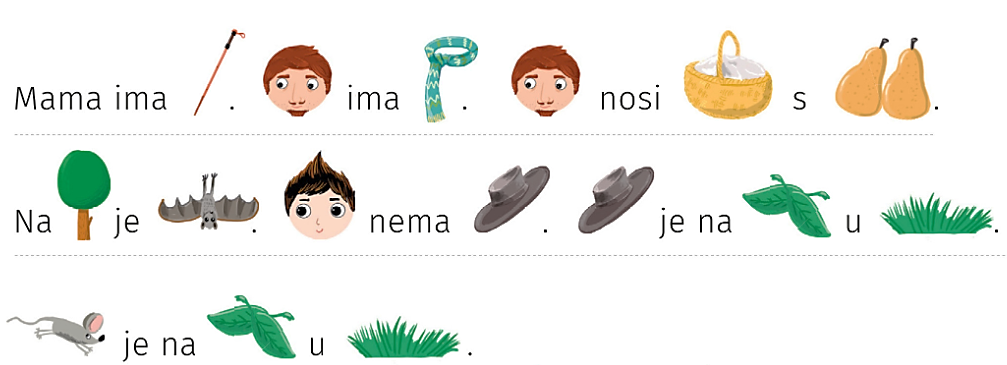 MATIJA IMA PLAVE .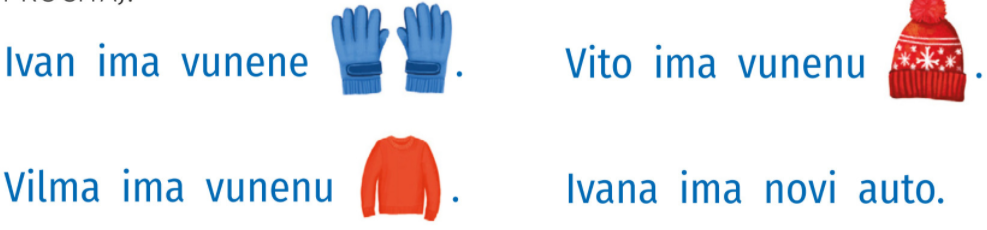 DAVID JE DOBIO .BISERA IMA NOVI .SARA VOLI NOSITI .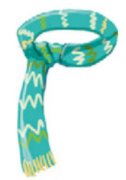 ANA JEDE .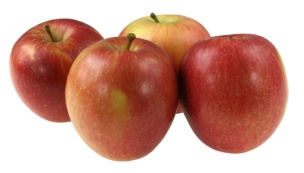 JASMINA IMA LIJEPU .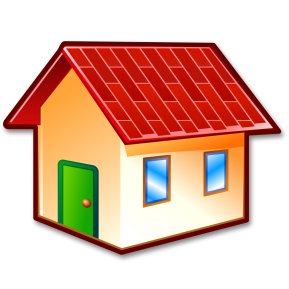 